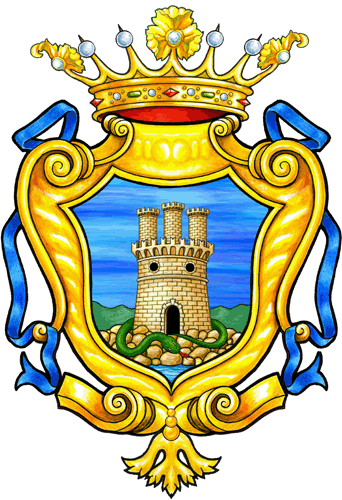 Liberatoria per la partecipazione al consiglio giovani del Comune di Nepi ( Viterbo)Il/la sottoscritto/a _____________________________________________________________nato/a _________________il_____________________________________consapevole della responsabilità che si assume e delle sanzioni stabilite dalla legge nei confronti di chi attesta il falso e delle sanzioni previste dall’art. 126 della legge 15/68.DichiaraDi essere padre/madre/tutore di _________________________________________________e autorizza lo stesso/a alla candidatura nella lista“_________________________________________________________” per l’elezione diretta del Consiglio dei Giovani per il comune di Nepi che si svolgerà il giorno 16 febbraio 2023. Le dichiarazioni rese e sottoscritte hanno valore di dichiarazioni sostitutive di certificazione e di dichiarazione sostitutiva dell’atto di notorietà ai sensi del DPR 445/2000. La sottoscrizione della presente autorizza il trattamento dei dati personali ai sensi del Regolamento Europeo in vigore, per le finalità connesse al consiglio dei Giovani del Comune di Nepi.Allega alla presente copia del documento di riconoscimento in corso di validitàIl dichiarante